SEVT a.s.Pekařova 4				181 06 Praha 8 - Bohnice							Praha 10.05.2019							kocourkova@sevt.czObjednávka 0-76/19Objednáváme u Vás včetně náhradního plnění: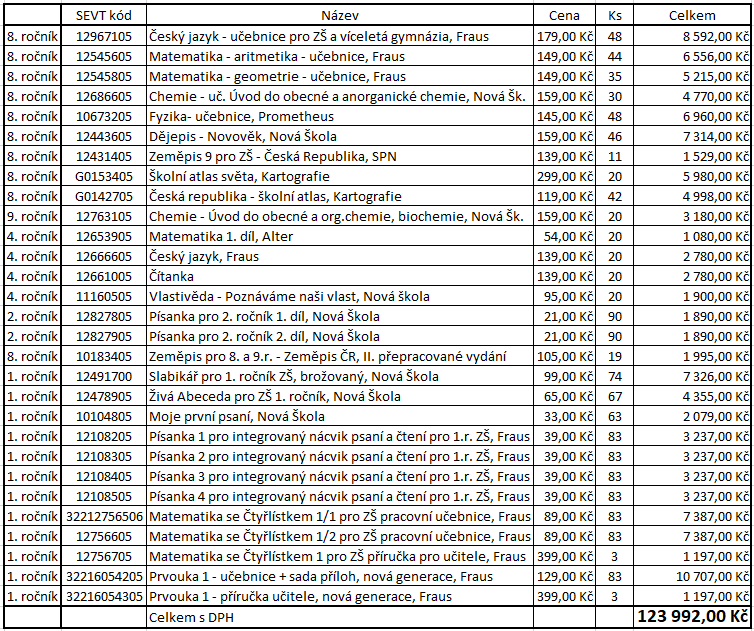 Fakturační adresa:				Základní škola, Praha 4, Mendelova 550			Mendelova 550			149 00 Praha 4 – Jižní Město			IČ 61388530Dále Vás žádáme, aby byla faktura opatřena následujícím textem:Na základě Vaší objednávky č. 0-76/19 ze dne 10.05.2019 Vám fakturujeme….Děkujeme za pochopení.S pozdravem 					Kateřina Kulhánková										finanční referentka školy